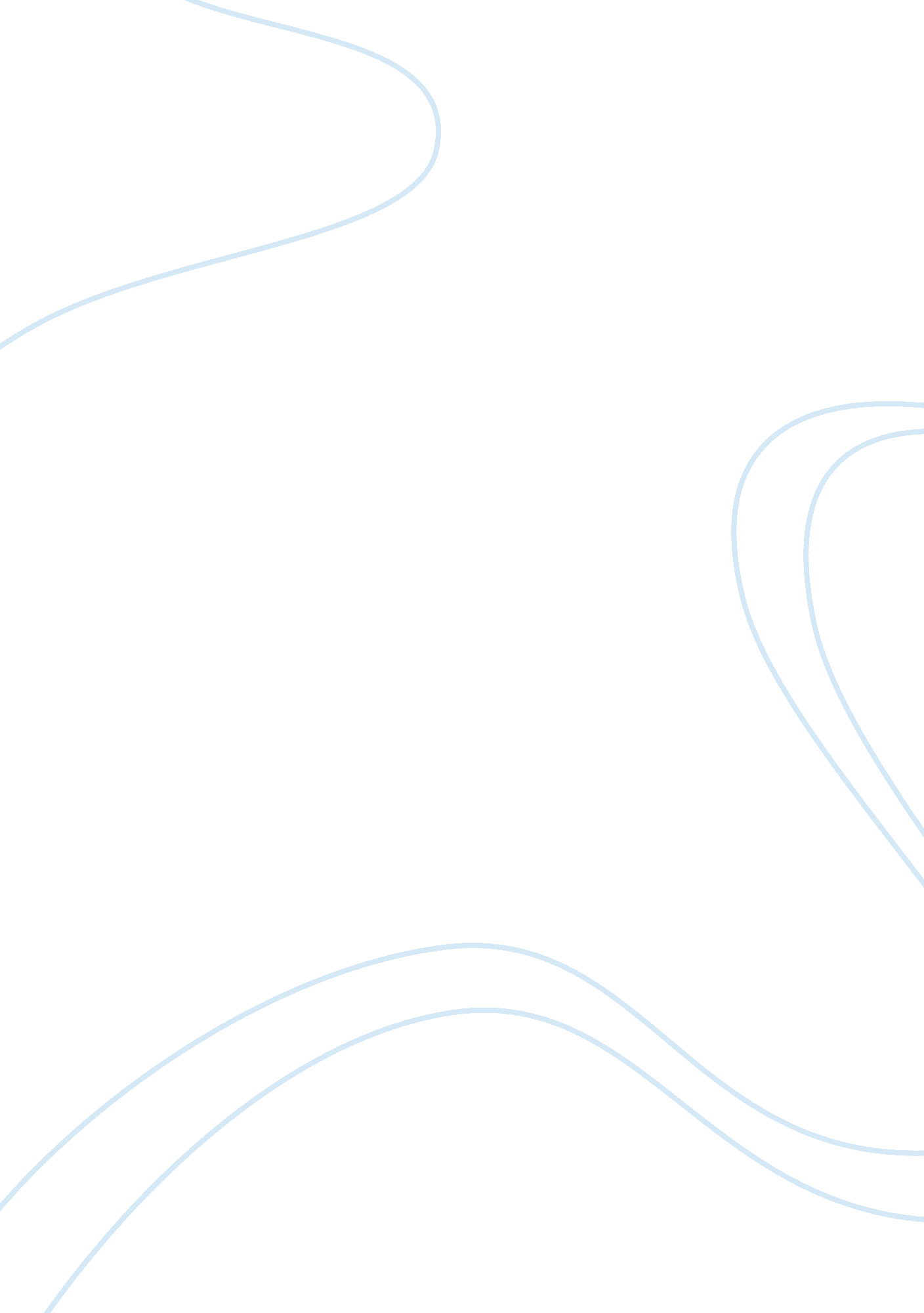 Satire of abortion assignmentArt & Culture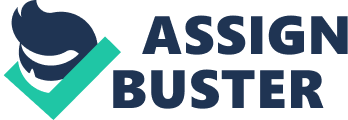 The title of this satire is not given, but this satire mimicked abortion. The satirist is from essence. Com. The flaw that is exposed by this satire is abortion and how some people against. This satire is Juvenile, because it is a bad sense of humor towards pro-abortion. This cartoon is very sarcastic to abortion. The satirist of this cartoon exploits exaggeration, grotesque, and Inflation. CONS News exploits exaggeration In this cartoon about abortion. The cartoon shows a woman In with a t-shirt on that says ‘ Third Trimester” and an arrow pointing down t her oversized pregnant stomach. The woman Is asking, “ How Dare you challenge my RIGHT to kill this thing? ‘ and she Is saying, “ No one can STOP me from doing whatever I want with my body! ” At the bottom of the cartoon It states “ Liberal compassion at 36 weeks. ” This exaggerates the fact that women have the choice to have late term abortions. The cartoonist creates the stomach bigger than a realistic pregnant woman would actually be. The CONS News Is trying to make sense that this woman is 36 weeks pregnant. A baby is normally born after 39 weeks, but the woman ants to terminate the baby last minute. CONS News wants to let viewers know that late abortion is wrong. CONS News also utilizes grotesque in this cartoon about abortion. The “ black humor” about this cartoon is a woman with an oversized pregnant stomach and the woman is saying “ No one can STOP me from doing whatever I want with my body! ” CONS News uses this bad sense of humor to prove a point that woman have a right to do whatever they want with their body. Although a woman might be in her third trimester, in some states she can still terminate the pregnancy. A lot of liberals are against abortion, so they think it is even more wrong to have a late termination of the pregnancy. CONS News lastly employs inflation in this cartoon about abortion. CONS News is taking abortion and what is happening in realistically with abortion and blowing it out of proportion. For instance, the cartoonist uses a pregnant woman with a huge stomach and she asking, “ How Dare you challenge my RIGHT to kill this thing? ” The cartoonist underlines the word right to emphasize the right that the women have to have an abortion. The cartoonist also italicized the word kill to accentuate what omen plan on doing and what the women know they are doing, which Is getting rid of or destroying what is inside of them. That Is how the cartoonist satirized the flaw of abortion. CONS News has exploited three devices that are used In his or her satire. This satire was a Juvenile and exports “ black humor” of abortion. By Antiquity exploits exaggeration, grotesque, and inflation. CONS News exploits exaggeration in this cartoon about abortion. The cartoon shows a woman in with a t-shirt on that says “ Third Trimester” and an arrow pointing down at her oversized pregnant stomach. The woman is asking, “ How Dare you challenge my RIGHT to kill this thing? 